О внесении изменений и дополнений в постановление главы сельского поселения Енгалышевский сельсовет муниципального района Чишминский район Республики Башкортостан от 06 декабря 2012 года № 41 «Об утверждении Административного регламента о по предоставлению муниципальной услуги «Выдача заверенных копий документов администрации сельского поселения Енгалышевский сельсовет муниципального района Чишминский район Республики Башкортостан»В соответствии с Федеральным законом от 27.07.2010 № 210-ФЗ «Об организации предоставления государственных и муниципальных услуг», Постановлением Правительства РФ от 11.11.2005 № 679 «О Порядке разработки и утверждения административных регламентов исполнения государственных функций (государственных услуг)», Распоряжением Правительства РФ от 17.12.2009 № 1933-з, на основании Протеста прокуратуры Чишминского района РБ от 30.09.2013,ПОСТАНОВЛЯЮ:       Внесении в постановление главы сельского поселения Енгалышевский сельсовет муниципального района Чишминский район Республики Башкортостан от 06 декабря 2012 года № 41 «Об утверждении Административного регламента о по предоставлению муниципальной услуги «Выдача заверенных копий документов администрации сельского поселения Енгалышевский сельсовет муниципального района Чишминский район Республики Башкортостан» следующие изменения и дополнения:1. Последний абзац пункта 3.4 дополнить следующими словами:«,направляет его заявителю. Максимальный срок действия составляет не более 1 дня со дня формирования решения об отказе в предоставлении муниципальной услуги»;          2. Внести изменения в пункт  4.2. Регламента и изложить его в следующем варианте:4.2. Ответственность за нарушение предоставления муниципальной услуги.В случае выявления нарушения прав заявителя при предоставлении муниципальной услуги привлечение виновных лиц к ответственности осуществляется в соответствии с законодательством Российской Федерации.Главасельского поселения Енгалышевский сельсоветмуниципального района Чишминский районРеспублики Башкортостан                                                     В.В. ЕрмолаевБаш[ортостан Республика]ыШишм^ районыМУНИЦИПАЛЬ РАЙОНЫныЕНГАЛЫШ ауыл советы ауыл биЛ^м^е хакимите 452156, Енгалыш  ауылы, Манаева урам, 13тел.:2-84-41, 2-84-42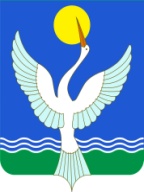 Республика Башкортостанадминистрация СЕЛЬСКОГО ПОСЕЛЕНИЯ Енгалышевский сельсоветМУНИЦИПАЛЬНОГО РАЙОНАЧишминскИЙ район452156, с.Енгалышево,  ул. Манаева, 13тел.: 2-84-41, 2-84-42           [АРАР          22 ноябрь 2013  й.     № 57постановление22 ноября   2013  г.